ЦЕНТАР ЗА КУЛТУРУ „СИРМИЈУМАРТ”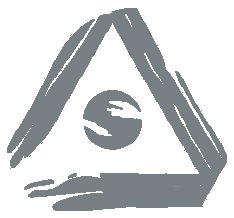 Вука Караџића 10, 22000 Сремска Митровицателефон: 022/621-194, факс: 022/626-330 пиб: 100517188, текући рачун: 840-233664-58e-mail: sirmiumart@yahoo.comБрој: 756/2015Датум: 29.09.2015.                                       ОБРАЗАЦ ПОНУДЕса спецификацијoм           Напомена:Цена транспорта до места наручиоца је урачуната у понуђену цену.ПЛАЋАЊЕ: У року од 45 дана од дана испостављања веродостојне исправе.                                                                                                                                 Понуђач__________________(печат и потпис овлашћеног лица)За набавку добра- Дрвени угаљ за ложењеЗа набавку добра- Дрвени угаљ за ложењеНазив понуђачаСедиштеУлица и бројМатични бројПибТекући рачун и назив банкеКонтакт особаРед.бр.Врста добраПотребна количинаУкупна вредност без ПДВ-аИзнос ПДВ-аУкупна вредност  са ПДВ-ом1Дрвени угаљ за ложење10 тона